              ЙЫШЁНУ                                                             РЕШЕНИЕ         08.12.2022 № 05-27                                                                    08.12.2022 № 05-27           К\ке= поселок.                                                                  поселок Кугеси                                                                         О внесении изменений в решение Собрания депутатов Чебоксарского района от 08.07.2022 № 19-03 «Об утверждении Правил предоставления субсидий из бюджета Чебоксарского района Чувашской Республики на поддержку развития личного подсобного хозяйства гражданам, применяющим специальный налоговый режим «Налог на профессиональный доход»В соответствии со статьей 78 Бюджетного кодекса Российской Федерации и постановлением Правительства  Российской Федерации от 18.09.2020 № 1492 «Об общих требованиях к нормативным правовым актам, муниципальным правовым актам, регулирующим предоставление субсидий, в том числе грантов в форме субсидий, юридическим лицам, индивидуальным предпринимателям, а также физическим лицам - производителям товаров, работ, услуг, и о признании утратившими силу некоторых актов Правительства Российской Федерации и отдельных положений некоторых актов Правительства Российской Федерации" Собрание депутатов Чебоксарского муниципального округа Чувашской Республики РЕШИЛО:Внести в решение Собрания депутатов Чебоксарского района от 08.07.2022 № 19-03 «Об утверждении Правил предоставления субсидий из бюджета Чебоксарского района Чувашской Республики на поддержку развития личного подсобного хозяйства гражданам, применяющим специальный налоговый режим «Налог на профессиональный доход» следующие изменения:в Правилах предоставления субсидий из бюджета Чебоксарского района на развитие  личных подсобных хозяйств, ведение которых осуществляют граждане, применяемые специальный налоговый режим «Налог на профессиональный доход» (приложение № 1), утвержденном указанным решением:в пункте 2.2 абзац второй изложить в следующей редакции:«на возмещение части затрат на поддержку производства картофеля и овощей открытого грунта – по ставке на 1 тонну реализованных юридическим лицам, включая сельскохозяйственные потребительские кооперативы, в текущем году картофеля и овощей открытого грунта (капусты, моркови, свеклы столовой, огурцов, томатов, лука, чеснока) собственного производства, сумма субсидий при этом не может превышать 50 процентов затрат на производство данной продукции;»;дополнить новым абзацем третьим следующего содержания: «на возмещение части затрат на поддержку элитного семеноводства – по ставке на 1 гектар посевной площади, засеянной в текущем году элитными              семенами картофеля и овощных культур, включая гибриды овощных культур;»;абзацы третий – одиннадцатый считать соответственно абзацами четвертым – двенадцатым;абзац второй пункта 2.8 дополнить следующим содержанием:«в случае если в предшествующем году реализация продукции не осуществлялась, то прирост объема реализованной продукции равен объему реализованной продукции в году получения субсидии.в Правилах предоставления субсидий из бюджета Чебоксарского района  на поддержку граждан, ведущих личное подсобное  хозяйство и применяющих                      специальный налоговый режим «Налог на профессиональный доход», в том числе за счет средств республиканского бюджета Чувашской Республики, не обеспеченных софинансированием из федерального бюджета(приложение № 2), утвержденном указанным решением:в абзаце пятом пункта 2.2 слова «произведенных на территории Российской Федерации и (или) единой таможенной территории Таможенного союза,» исключить.2. Контроль за исполнением настоящего решения возложить на постоянную комиссию по вопросам финансово-экономической деятельности, бюджету и налогам.3. Настоящее решение вступает в силу со дня официального опубликования.Председатель Собрания депутатов Чебоксарского муниципального округа Чувашской Республики                                                                 В.И. МихайловИсполняющий полномочияглавы Чебоксарского муниципального    округа Чувашской Республики                                                                 В.И. Михайлов           Чёваш Республикин Шупашкар муниципаллё округ.н депутатсен Пухёв.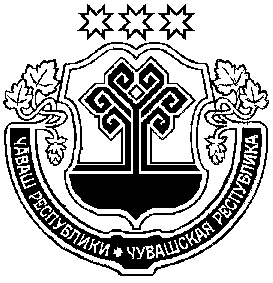 Собрание депутатовЧебоксарского муниципального округаЧувашской РеспубликиСобрание депутатовЧебоксарского муниципального округаЧувашской Республики